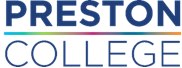 DEPARTMENT OF LEARNER SUPPORT JOB DESCRIPTIONIf you have not been contacted within 14 days of the closing date of the position, you should assume that, unfortunately, on this occasion your application has been unsuccessful.The information given below is intended to provide an outline of the workload of the job and its role within Preston’s College.The job description outlines the main duties in general terms only and it not intended to be prescriptive.The post holder will be expected to work in a flexible, proactive manner to carry out such duties as are necessary and to communicate effectively with all work colleagues.EQUALITY AND DIVERSITY STATEMENTPreston’s College is committed to ensuring equal rights and opportunities for all. Recruitment for positions in the College will be carried out in a manner which accords with best equal opportunities practice.  The selection of candidates for interview will be based on the personnel specification and applicants should bear this in mind when preparing their applications and completing the application form.The postholder will be expected to take a lead role in the promotion of the College policies on Equality and Diversity, Health and Safety and Quality Assurance.SAFEGUARDING LEARNERS STATEMENTPreston’s College is committed to safeguarding and promoting the welfare of children and young people and vulnerable adults and expects all staff and volunteers to share this commitment. All Preston’s College staff and volunteers are required to undertake mandatory Safeguarding training. The successful candidate for this appointment will be required to apply for Enhanced Disclosure for Regulated Activity through the Disclosure and Barring Service at a cost to themselves.   At present this fee is £40.00 and payment will normally be deducted from your first month’s pay.  Further information on the Disclosure process can be found at www.gov.uk/government/organisations/disclosure-and-barring-service.VALUES & BEHAVIOURS Committed to Learning: We are dedicated to our teaching, learning and support, responding to customer 	needsWe continually pursue excellence in everything we doWe are open to change, new ideas and we share information and knowledgeRespect & Consideration:We treat each other, our college and our community with respect and considerationWe value the achievements of every person in the collegeWe work together as one college, whilst recognising individual contributionCustomer Focused:We are all representatives of the college and will act in a way that best represents 	our values and behavioursWe demonstrate consistently strong performanceWe seek what is best for the college and the people it servesIntegrity & Honesty:We challenge anything that is inconsistent with our valuesWe are accountable for our actionsWe act honestly, ethically and legally in all that we doMake it Enjoyable:We encourage a positive and supportive environmentWe make time to help othersWe care about the success of the collegeMAIN PURPOSE OF THE JOBThe Learning Support Assistants role will be to provide learning support for SEND students (Special Educational Needs and Disabilities), according to identified needs, in a variety of educational settings.The principal duties and responsibilities of the post provide a guide to the major areas of responsibility and include:Support SEND students on a one-to-one or group basis within the classroom and also outside the classroom in course related activitiesProvide support to your named student/s and work across the group as applicableLiaise with parents, students, tutors, and internal/external agencies to plan and implement support.Participate in staff meeting, review meetings (e.g. student, curriculum), as appropriate.Utilise assistive technology and the virtual learning environment to support studentsProvide individual transport plans and lunch/break support where appropriate, to develop personal/social skills and independenceProvide reader, scribe and invigilator support etc in line with JCQ requirementsPrepare and adapt student resources to meet their individual requirementsAssist with personal care and medical needs where applicableProvide support on trips/residential ventures/work experienceWork as a member of a team to ensure the needs of students are metEnsure that your students are referred to appropriate internal and external support agencies as applicableIdentify potential “At Risk” students who you are not supporting directly and refer to the appropriate internal support staffUndertake relevant staff developmentMaintain accurately costed student records and produce high quality support records which met audit requirements and evidence your required minimum contact hoursEvaluate the impact of your individual contribution, to the quality of the student/s learning experience, to support the college’s performance and success rates and inform the Teams self assessment processContribute to staff development programmes to promote the concept of Inclusive Learning where applicableEnsuring that SEND support packages for your students are understood by the teaching team to embed the promotion of inclusion  and provide a high quality learner experience ( e.g.. tutor adjustments, risk assessments, EAA etc) Support the College’s compliance with our legal duties as stated in the Equality Act 2010 and Children and Families Bill (incorporating the SEND Code of Practice) requirements, providing opportunities for the disclosure and action this Ensure feedback from student, parents/carers and external agencies (positive and negative)  is captured appropriately and feed to the SEND management team to evaluate our serviceContribute to the creation of a safe learner culture and ensure that the College's procedures for safeguarding, discipline and the code of conduct are embedded and consistently applied across the TeamPromote the application of  assistive technology solutions and the VLE (MyCourse) to develop a learner’s autonomy Work in accordance with the College’s Health and Safety policyBUSINESS SUPPORT TASKS/RESPONSIBILITIES RELEVANT TO LSA ROLEInformation Technology and SystemsEnsure the accurate and timely recording of student data on relevant computerised systemsUse a wide variety of Microsoft applications including e-mail, excel, word and other College data management systemsEnsure information is accurately filed and easily accessible in accordance with operational proceduresUndertake a range of administrative tasks to support the smooth operation of office procedures Contribute to the maintenance and development of systems and proceduresDataEnsure integrity of student data on EBS, ProMonitor e.g.  staff and student attendance, support plans etcMaintain systems and procedures to ensure compliance with audit requirementsCommunication and LiaisonReceive internal and external telephone calls and visitors from staff and learners providing information and directing enquiries as necessarySupport student enrolment, advice and College promotional eventsMaintain productive working relationships and share information with othersCustomer CareDeal confidently with staff, students and other external customers demonstrating respect and dignity at all times to deliver high levels of satisfaction and customer serviceTeamPlan and organise workload to ensure that targets and deadlines are metWork flexibly to support the work of other team members to ensure targets and deadlines are metWork effectively individually and as a team member to achieve team objectivesDeal with administrative queries from colleagues including providing advice and guidance where applicableQuality AssuranceEnsure duties are undertaken in compliance with Support for Learners and College proceduresSupport Administration function in the maintenance and development of systems and procedures Contribute to ensuring that the Team it is suitably prepared for external inspections and audits ( eg.Ofsted etc). CorporateSupport and promote the college’s commitment to safeguarding and promoting the welfare of learners across the Support For Learners Team Take responsibility for and manage all aspects of Risk Management as appropriate to the role. This includes Health & Safety, Finance, and Corporate Risk ManagementComply with all College Policies and procedures (e.g. Health and Safety and Equal Opportunities) and ensure that these policies are followed by students and staff, and are reflected in appropriate support/teaching strategiesUndertake appropriate staff development activities that support personal development in relation to this role and SEND skills/ knowledgeTake part in appropriate corporate events for example enrolment, induction, marketing, meetings and activities as required and provide excellent customer serviceBe aware of, and responsive to, the changing nature of the College and adopt a flexible and proactive approach to workUndertake such other duties as may reasonably be required commensurate with this rolePerson Specification Key:	A	Application Form         I    	Interview T	TestPlease note where the person specification states that criteria will be identified through more than one medium i.e. A / I, you must specify how you meet the criteria clearly at all stages in order to comply with the Colleges Recruitment Procedures for Employees and Casual Workers. POST TITLE:		Learning Support Assistant – Variable Hrs. Term Time Only SALARY:	Job Family Group 5From £20,294 (SCP16) to £22,711 (SCP20) per annum pro rata(Depending on qualifications and experience)There will be an opportunity for progression within this pay rangeCONTRACT TYPE:Business SupportHOURS:Variable Hours - Bank Staff - Term Time Only – 38 weeksREPORTING TO:                         Jane Hilton (SEND Resources Coordinator)RESPONSIBLE FOR:                 Learner Support CLOSING DATE:                         22 December 2021REPORTING TO:                         Jane Hilton (SEND Resources Coordinator)RESPONSIBLE FOR:                 Learner Support CLOSING DATE:                         22 December 2021Essential/DesirableMethod of AssessmentExperienceWorking with people who have learning difficulties and / or disabilities, preferably in an educational environmentEA and IWorking in a vocational areaEAWorking with a client group of diverse support needsDA and IExperience of working in a busy administration environmentDA and IRecent experience of using a variety of information systems, both computerised and manualDA and IQualificationsAn appropriate qualification in Learning Support e.g. City and Guild Level 3 Certificate in Learning Support / other qualification in seen or unseen disabilities or willingness to work towards within an agreed timescaleEA English Functional Skills at Level 2 or English Language GCSE at Grade C EAMaths Functional Skills at Level 2 or GCSE at Grade C EALevel 2 ICT qualification or a willingness to achieve within an agreed timescaleDAEvidence of Continued Professional Development (CPD)EAKnowledge, Skills and AbilitiesKnowledge of current trends in education and training, especially with regard to the provision of SEN support and inclusive learning.DA and IKnowledge of equipment and enabling technologyDA and IAbility to establish good working relationships with colleagues and students, working in a supportive and flexible manner.EA and IWillingness and ability to manage workloads and to work to strict deadlinesEIEffective oral, written  organisational, planning and administrative skills which facilitate the production of high quality data/reportsEACommitment to a learner-centred culture and high standards of customer careEACommitment to providing a quality service and to continuous quality improvement EA and ICommitment to promoting equality of opportunity, inclusive learning and to combating discriminationEA and ICORPORATE EXPECTATIONSA commitment to the expected corporate behaviours associated with working at Preston’s CollegeEA A commitment to safeguarding, equality and diversity and health and safety at Preston’s CollegeEIOTHER REQUIREMENTSAssist students with personal and medical care needs, if requiredEA Willingness and ability to work at any site or location, given reasonable noticeEAWillingness and ability to work flexibly throughout the week including weekends and evenings EA